Муниципальное бюджетное дошкольное образовательное учреждение детский сад компенсирующего вида №23 «Солнышко» г. Белорецк муниципального района Белорецкий район Республики Башкортостан«Современный ребёнок – какой он?»(Консультация для педагогов и родителей)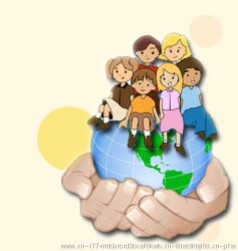 Подготовила учитель-логопедБаклыкова Ольга Львовнаг. Белорецк2021 г.Сегодня уже не вызывает сомнений тот факт, что современный ребенок не такой, каким был его сверстник несколько десятилетий назад. И не потому, что изменилась природа самого ребёнка или закономерности его развития. Принципиально изменилась жизнь, предметный и социальный мир, ожидания взрослых и детей, воспитательные модели в семье, педагогические требования в детском саду.Социальные изменения привели к изменениям психологическим. По данным психологов, в настоящее время произошли сдвиги в наступлении кризисов 7 лет и подросткового. Так, кризис, который дети прошлого века проходили перед поступлением в школу (в подготовительной группе детского сада) сейчас переживают младшие школьники (в 7-8 лет).  Это влечет за собой пересмотр методов обучения в младшей школе. Пубертатный кризис девочки минуют теперь тремя годами позже, а мальчики – четырьмя. В настоящее время дети растут и развиваются в условиях постиндустриального информационного общества. С самого рождения они сталкиваются с современными высокотехнологичными достижениями. Все технические новшества становятся бытием подрастающего поколения. Компьютерные игры, интерактивные игрушки и музейные экспозиции, рекламные ролики и новинки кинематографа. Как влияет технический прогресс на психику ребёнка? Каков современный ребёнок? Педагоги дошкольных учреждений "нарисовали" портрет современного ребёнка исходя из собственных наблюдений: развитый, любознательный, умный, эрудированный, раскрепощённый, свободный, импульсивный, капризный, плаксивый, драчливый, агрессивный, педагогически запущенный, воспитываемый телевизором.Дети хорошо информированы. Они рассуждают на "взрослые" темы, смотрят сериалы, разбираются в хитросплетениях сюжетных линий, хорошо запоминают все происходящее с героями страстей и подробно пересказывают серии бабушкам и мамам. Дошкольники иногда делают такие неожиданные выводы и умозаключения в недетских ситуациях, что взрослые всерьёз начинают думать о преждевременном взрослении современных детей. По нашему мнению, это "наслушанность", под которой, к сожалению, или к счастью, нет опыта. У большой информируемости есть оборотная сторона. Современные дети в развитии мышления и умственных способностей отнюдь не опережают возраст. Более того, в связи с проблемами со здоровьем многие имеют задержку психического и речевого развития. Большинство детей 5 лет нуждаются в помощи логопеда. Современный ребенок дошкольник говорит много (если говорит), но плохо. Педагоги бьют тревогу. Самые низкие показатели выполнения программ обучения и воспитания чаще всего относятся к разделу "Развитие речи". Страдает не только раздел "Связная речь", но и "Словарь". Информированность детей не ведёт к увеличению словарного запаса. По данным ЮНЕСКО 93% современных детей от 3 до 5 лет смотрят телевизор 28 часов в неделю. Известный психолог Е.О. Смирнова делает неутешительные выводы о влиянии просмотра телевизионных передач на психическое развитие детей.Наблюдения за детьми показывают, что в детских садах стало встречаться такое явление, как отсутствие так называемых "середнячков". Дети в группе делятся на успевающих и неуспевающих, на усваивающих и не усваивающих программу обучения. Современные дети часто не могут сконцентрироваться на каком-либо занятии, рассеянны, не проявляют интереса. Они находятся в постоянном, непрерывном движении, их трудно удержать на одном месте. Ребёнок может одновременно слушать сказку и строить из конструктора. Подрастающее поколение обладает "клиповым сознанием", вскормленным рекламой и музыкальными роликами.Личностное развитие детей во все времена непосредственно связано с героями, на которых они равняются. Но герои книжек, мультфильмов в современном культурном пространстве резко отличаются от тех красивых, добрых, заботливых, любящих, ценящих дружбу, неагрессивных персонажей, на которых выросли родители нынешних дошкольников, их бабушки и дедушки. Чаще всего героями для дошкольников становятся персонажи западных мультфильмов с супер-способностями, которые далеко не всегда являются носителями духовных ценностей.У современных детей резко снижена фантазия, творческая активность. Дети нацелены на получение быстрого и готового результата нажатием одной кнопки. Хотя современные дошкольники технически "подкованы", легко управляются с телевизором, электронными и компьютерными играми, но строят из конструктора так же, как их сверстники прошлых лет, ни в чём их не опережая.Для современного ребёнка, особенно жителя большого города, природа выступает чуждой, неизвестной средой. Исчезло естественное детское "дворовое" сообщество: дети теперь реже свободно играют и общаются со сверстниками. Игровая культура детства как основное условие развития личности ребёнка искажена.Серьёзную проблему вызывает "уход" сюжетно-ролевой игры из жизни современного ребёнка. Экспериментальные исследования сюжетно-ролевой игры у дошкольников 6-7 лет показали, что наивысшего уровня развития (по Д.Б. Эльконину игра не достигает. Следовательно, не формируются на должном уровне школьная мотивация, обобщение, умение планировать, строить свои взаимоотношения со сверстниками. Результат – снижение показателей готовности к обучению в начальной школе.Среди факторов, влияющих на психические и личностные изменения современного ребенка, Д.И. Фельдштейн называет ориентацию общества, и соответственно, детей на потребление, маргинализацию, рост девиаций, ограничение детской самостоятельности родителями. Итог – "омоложение" болезней, лечащихся антидепрессантами, повышение тревожности и агрессивности, снижение контроля поведения и развитие зависимостей. Появились дети, не желающие взрослеть. исследования показали, что это происходит, из-за "наследования опыта семейных неудач", происходящего в следствии переживания детьми родительских проблем в семейной и профессиональной сферах, привнесённых в повседневный быт ребёнка.Обобщив фундаментальные исследования последних лет, академик Д.И. Фельдштейн, обозначил круг значимых изменений у современных детей:   - резкое снижение когнитивного развития детей дошкольного возраста;   - рост эмоционального дискомфорта и снижение желания активных действий;  – уход из жизни ребёнка сюжетно-ролевой игры и, как следствие, снижение произвольности и мотивационно-потребностной сферы;   - снижение любознательности и воображения у дошкольников, неразвитость внутреннего плана действий;   - недостаточная сформированность мелкой моторики и, следовательно, графических навыков у детей дошкольного возраста указывают на неразвитость соответствующих мозговых структур, в том числе отвечающих за произвольность;  – значительное снижение социальной компетентности и самостоятельности в принятии решений;   - рост "экранной" зависимости;   - ограничение общения со сверстниками, появление чувства одиночества, растерянности, неверия в себя;   - увеличение числа детей с эмоциональными проблемами;   - снижение избирательности внимания и оценки информации, уменьшение объёма рабочей памяти у подростков;   - астенизация телосложения и снижение мышечной силы;   - рост каждые 10 лет на 10-15% основных форм психических заболеваний;   - рост числа детей с ограниченными возможностями здоровья;   - увеличение численности одарённых детей.Итак, современный дошкольник достаточно противоречив. При этом поляризация проявления индивидуальных особенностей развития сейчас, пожалуй, становятся все более выраженными. Основная проблема современного дошкольника – это то, что культурная среда, в которой он развивается, эксплуатация огромного потенциала его памяти происходит в ущерб жизненно необходимому в этом возрасте личностному становлению, основанному на любви, душевном тепле и внимании к его личности. В результате страдает развитие его самостоятельности и инициативности, произвольности, становления творческих потенциалов, воображения и фантазии.Вот почему основной задачей воспитания дошкольников сегодня становится сохранение (и/или возрождение) условий, в которых ребёнок играет со сверстниками, сотрудничает с другими детьми в решении разнообразных познавательных задач, проявляет познавательную инициативу, удовлетворяет собственное любопытство, развивает собственное воображение и творческие способности. Где он экспериментирует, фантазирует, обсуждает, учится выстраивать отношения с людьми, сопереживать и находить своё место в коллективе, чувствует заботу о себе и пытается заботиться о других. Сегодня важно обеспечить каждому ребёнку внимание и заботу о его психическом и физическом здоровье и для этого совместными усилиями детского сада и семьи важно сформировать у малышей чувство эмоционального благополучия и психологического комфорта, чтоб он смог радостно и полноценно прожить самый, пожалуй, трудный и ответственный период своей жизни – детство. Именно "здесь и сейчас" закладываются основы личности Человека будущего. И если мы, взрослые, не осознаем этого, нам не на что рассчитывать в будущем. Литература:Научный руководитель Петерсон Л.Г. / Под общей редакцией Петерсон Л.Г, Лыковой И.А. "Мир открытий" (методические рекомендации к примерной основной общеобразовательной программе дошкольного образования М.: Цветной мир, 2012.http://logoportal.ru/ispolzovanie-sovremennyih-obrazovatelnyih-tehnologiy.html